    Geraldton District Hospital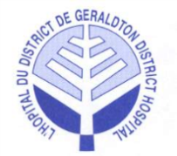 Minutes of theRegular Board MeetingHeld in the Boardroom at the Geraldton District Hospital, Tuesday, April 7th, 2020 at 4:00 pmPresent:		Dorene Boulanger (T) 	Victor Tschajka (T)		Kathryn Legault (T)Voting 		Willy Anton (T)  		Terry Popowich (T)		Mark Wright (T)		Ralph Humphreys (T)		Sanna Humphreys (T)	Jamie McPherson (T)Non-Voting		Lucy Bonanno			Ian McPherson 		Brigitte Ouellet    	   Laurie Heerema		Dr. Ryan Zufelt (T)  		Jena Goulet(recorder)Regrets:		Cheryl CheckleyVoting			Non-Voting		Dr. Roy Laine	Guests:		Scott Potts (T)	Board Composition (voting):	8 Elected 	2 Appointments	Total =	10Current Vacancies (voting):		1 Elected	0 Appointments	Total =	1Total Board Members (voting):  	10		Present:  9		Attendance:  90%1.0 CALL TO ORDER1.1 Welcome and Chair’s Opening Remarks:● The meeting was called to order at 4:07 pm, by the Chair, D. Boulanger.● D. Boulanger read the Treaty Acknowledgement.2.0 DECLARATION OF CONFLICTS OF INTEREST● Nothing declared.3.0 ADOPTION OF THE AGENDA● D. Boulanger asked if there were any amendments to the agenda.● No amendments made.It was moved by V. Tschajka and seconded by W. Anton that the agenda be approved as presented.CARRIED. 4.0 PRESENTATIONS4.1 Physician Recruiter Report● Deferred until the next meeting.● L. Bonanno provided insight about C. Rocheleau’s role during the COVID-19 pandemic. 4.2 ER Project Updates ● S. Potts presented the Emergency Department Project updates to the Board members.● Possible COVID-19 impacts to the ER Project discussed.● New dates for the ER Project meetings to be determined by T. Popowich, S. Potts and J. Goulet.5.0 CORRESPONDENCE● None for this month.6.0 EDUCATION6.1 News Release: Ontario Modernizing Delivery of Home and Community Care● News article was received.● Discussion occurred.6.2 News Release: Ontario Enhancing COVID-19 Protections for Long-Term Care      Residents, Families and Staff● News article was received.7.0 CONSENT AGENDA7.1 Regular Board Meeting Minutes – March 3rd, 20207.2 Medical Advisory Committee Meeting Minutes – March 25th, 20207.3 CCS Report7.4 CNE Report7.5 COS ReportIt was moved by K. Legault and seconded M. Wright to accept the Consent Agenda as presented.CARRIED.8.0 ITEMS LIFTED FROM CONSENT AGENDA● No items lifted.It was moved by J. McPherson and seconded by T. Popowich to accept the Items Lifted from Consent Agenda as presented.CARRIED.	9.0 BUSINESS ARISING FROM MINUTES9.1 BOD-GP 15: Freedom of Information and Protection of Privacy Act Policy● Discussion occurred.9.2 Monitoring Chief Executive Officer Performance Review● Clarifications provided by J. McPherson.● Discussion occurred.9.3 BOD-GP 30: Monitoring Chief of Staff Performance Revision● Deferred until the COVID-19 pandemic has been cleared.● Discussion occurred.10.0 CAPITAL PLAN / CFO REPORT10.1 Capital Budget● I. McPherson presented his reports to the Board of Directors.● Discussion occurred.11.0 NEW BUSINESS11.1 Coronavirus Disease 2019 (COVID-19) Updates● L. Bonanno provided the latest updates regarding COVID-19.● Concerns were address and discussions occurred.	11.1.1 COVID-19 Meeting Minutes – March 17th, 2020	● Report was received.11.2 Incident Reports (RL6) – December 2019, January and February 2020● Reports were received.● L. Heerema provided clarifications for the Board members.11.3 Review Planning Cycle for 2020/2021● Discussion occurred.● J. Goulet will reach out to other hospitals to inquire about their planning cycles for their Board of Directors.11.4 Strategic Plan Review Q4● Lucy presented the Strategic Plan.11.5 Chair, Board of Directors Evaluation – DUE APRIL 17th, 2020● The Chair Evaluation form was received.12.0 LINKAGES & PARTNERSHIPS12.1 QIC Meeting Minutes – March 19th, 2020● Report was received.	12.1.1 Board Score Card● The Score Card was received.12.2 HCAC Meeting Minutes – March 11th, 2020● Report was received. 12.3 ER Project Report – April 2020● Report was received.	12.3.1 ER Project Ad Hoc Committee Meeting Minutes – March 10th, 2020	● Report was received.12.4 Geraldton District Hospital Auxiliary Report● S. Humphreys presented her report to the Board members.12.5 Tree of Life/Volunteer Appreciation Ceremony – CANCELLED● L. Bonanno explained that the ceremony has been cancelled due to the COVID-19 pandemic.It was moved by T. Popowich and seconded by V. Tschajka that the Linkages & Partnerships reports be accepted as presented.CARRIED.13.0 CEO REPORT● L. Bonanno presented her report to the Board.● Discussion occurred. 13.1 Bill 175: Connecting People to Home and Community Care Act, 2020● Report was received.It was moved by K. Legault and seconded by R. Humphreys that the report from the CEO be approved as presented.CARRIED.14.0 DECISION OF THE BOARD● The list of Physician Privileges requests from the MAC meeting was presented to the Board for review.It was moved by V. Tschajka and seconded by W. Anton that the list of Physician Privileges be approved as presented.CARRIED.15.0 ROUND TABLE DISCUSSION● Discussion occurred.It was moved by J. McPherson and seconded by T. Popowich that the Board of Directors of Geraldton District Hospital to delegate its authority to the Executive Committee until June 2nd, 2020.CARRIED.16.0 MONTHLY MEETING EVALUATION● The Monthly Evaluation Form was provided to the members. They will be filled out and returned to J. Goulet.17.0 IN CAMERA MEETING● No In Camera meeting held this month.18.0 TERMINATION OF IN CAMERA MEETING19.0 MEETING WITH MANAGEMENT (CEO ONLY)20.0 MEETING WITHOUT MANAGEMENT21.0 TERMINATION OF REGULAR BOARD MEETINGIt was moved by M. Wright and seconded by K. Legault that the Board of Directors Meeting be adjourned at 5:33 pm.CARRIED.____________________________________________________Board Chair Signature